Протокол №362/УР -ВПзаседания Закупочной комиссии по запросу котировок в электронной формес участием только субъектов МСПна право заключения договора на выполнение работ«Расширение и чистка просек ВЛ 10-110 кВ Находкинского РЭС»                                                                                                                   (Лот № 305201-РЕМ ПРОД-2021-ДРСК).СПОСОБ И ПРЕДМЕТ ЗАКУПКИ:запрос котировок в электронной форме  на право заключения договора на выполнение работ «Расширение и чистка просек ВЛ 10-110 кВ Находкинского РЭС»  (Лот № 305201-РЕМ ПРОД-2021-ДРСК).КОЛИЧЕСТВО ПОДАННЫХ ЗАЯВОК НА УЧАСТИЕ В ЗАКУПКЕ: 3 (три) заявки.КОЛИЧЕСТВО ОТКЛОНЕННЫХ ЗАЯВОК: 1 (одна) заявка.ВОПРОСЫ, ВЫНОСИМЫЕ НА РАССМОТРЕНИЕ ЗАКУПОЧНОЙ КОМИССИИ:О рассмотрении результатов оценки ценовых предложений Участников.Об отклонении заявки Участника № 589789 ООО "АНТАНТА". О признании заявок соответствующими условиям Документации о закупке по результатам рассмотрения ценовых предложений Участников.О ранжировке заявок.  О выборе победителя закупки.По вопросу № 1Признать объем полученной информации достаточным для принятия решения.Принять к рассмотрению ценовые предложения следующих участников:          По вопросу № 2Отклонить заявку Участника  № 589789 ООО "АНТАНТА" от дальнейшего рассмотрения на основании п. 4.11.3 а) Документации о закупке, как несоответствующую следующим требованиям:         По вопросу № 3Признать ценовые предложения следующих Участников:№ 589682 ООО "214 УПРАВЛЕНИЕ НАЛАДОЧНЫХ РАБОТ"№ 589718 ООО "ТИТАНСТРОЙ"соответствующими условиям Документации о закупке и принять их к дальнейшему рассмотрению.        По вопросу № 4Утвердить итоговую ранжировку заявок:        По вопросу № 5Признать Победителем закупки Участника, занявшего 1 (первое) место в ранжировке по степени предпочтительности для Заказчика: ООО "ТИТАНСТРОЙ" ИНН 2724234984, КПП 272401001, ОГРН 1192724012711 с ценой заявки не более 4 050 000,00 руб. без учета НДС.Сроки выполнения работ: Начало работ – с момента заключения договора, окончание работ – 31 декабря 2021г.: ВЛ-110 кВ Находка-Волчанец-С55 - май-июнь 2021, ВЛ-110 кВ "ПаГРЭС-Находка/т» - июнь-июль 2021, ВЛ-110 кВ "Широкая-ЖБФ" – июнь-июль 2021, ВЛ-35 кВ Находка-Рыбники 01.10.2021	- октябрь-ноябрь 2021, ВЛ-35 кВ Широкая-Нефтебаза-Парус-Астафьева - октябрь-ноябрь 2021, BЛ-10 кВ Ф-2 пс Подъяпольск – октябрь-декабрь 2021, BЛ-10 кВ Ф-15 пс Подъяпольск – сентябрь-октябрь 2021, BЛ-10 кВ Ф-11 пс Промысловка – сентябрь-октябрь 2021.Условия оплаты: Платежи в размере 100% (ста процентов) от стоимости Работ выплачиваются в течение 15 (пятнадцати) рабочих дней, с даты подписания Сторонами документов, указанных в пункте 4.1 Договора, на основании счета, выставленного Подрядчиком.Гарантийные обязательства: Гарантия исполнителя оговаривается в Договоре подряда на работы. Подрядчик (исполнитель) гарантирует своевременное и качественное выполнение работ, а также устранение дефектов, возникших по его вине в течение не менее 24-х месяцев с момента приёмки выполненных работ.Инициатору договора обеспечить подписание договора с Победителем не ранее чем через 10 (десять) календарных дней и не позднее 20 (двадцати) календарных дней после официального размещения итогового протокола по результатам закупки.Победителю закупки в срок не позднее 3 (трех) рабочих дней с даты официального размещения итогового протокола по результатам закупки обеспечить направление по адресу, указанному в Документации о закупке, информацию о цепочке собственников, включая бенефициаров (в том числе конечных), по форме и с приложением подтверждающих документов согласно Документации о закупке.Секретарь Закупочной комиссии1 уровня АО «ДРСК                                              ____________________         Чуясова Е. Г.Исп. Чуясова.Тел. (4162) 397-268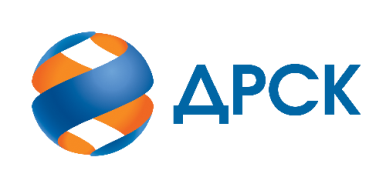                                                                        АКЦИОНЕРНОЕ ОБЩЕСТВО              «ДАЛЬНЕВОСТОЧНАЯ РАСПРЕДЕЛИТЕЛЬНАЯ СЕТЕВАЯ КОМПАНИЯ»город БлаговещенскЕИС № 32110029695«25» марта 2021 года№п/пДата и время регистрации заявкиИдентификационный номер Участника09.03.2021 08:27:53№ 589682 ООО "214 УПРАВЛЕНИЕ НАЛАДОЧНЫХ РАБОТ" ИНН 2724093797, КПП 272401001, ОГРН 106272405505209.03.2021 08:53:26№ 589718 ООО "ТИТАНСТРОЙ"ИНН 2724234984, КПП 272401001, ОГРН 119272401271109.03.2021 08:44:03№ 589789 ООО "АНТАНТА"ИНН 2505014584, КПП 250501001, ОГРН 1162505050146№п/пДата и время регистрации заявкиИдентификационный номер Участника09.03.2021 08:27:53№ 589682 ООО "214 УПРАВЛЕНИЕ НАЛАДОЧНЫХ РАБОТ" ИНН 2724093797, КПП 272401001, ОГРН 106272405505209.03.2021 08:53:26№ 589718 ООО "ТИТАНСТРОЙ"ИНН 2724234984, КПП 272401001, ОГРН 119272401271109.03.2021 08:44:03№ 589789 ООО "АНТАНТА"ИНН 2505014584, КПП 250501001, ОГРН 1162505050146№ п/пОснования для отклоненияУчастник не предоставил ценовое предложение в соответствии с перечнем документов, входящих в каждую из частей, установленным в подразделе 11 (ПРИЛОЖЕНИЕ № 4 -СОСТАВ ЗАЯВКИ), что не соответствует п. 4.5.1.3 Документации о закупки.Место в ранжировке (порядковый № заявки)Дата и время регистрации заявкиНаименование, адрес и ИНН Участника и его идентификационный номерИтоговая цена заявки, 
руб. без НДС Возможность применения приоритета в соответствии с 925-ПП1 место09.03.2021 08:53:26№ 589718 ООО "ТИТАНСТРОЙ"ИНН 2724234984, КПП 272401001, ОГРН 11927240127114 050 000,00нет2 место09.03.2021 08:27:53№ 589682 ООО "214 УПРАВЛЕНИЕ НАЛАДОЧНЫХ РАБОТ" ИНН 2724093797, КПП 272401001, ОГРН 10627240550524 062 332,00нет